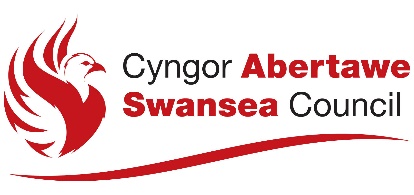 Declaration for a club premises certificate to be granted under the LA 2003 and application for a club premises certificatePLEASE READ THE FOLLOWING INSTRUCTIONS BEFORE COMPLETING DECLARATIONBefore completing this form please read the guidance notes at the end of the form.If you are completing this form by hand please write legibly in block capitals. In all cases ensure that your answers are inside the boxes and written in black ink. Use additional sheets if necessary.You may wish to keep a copy of the completed form for your records. Club Premises detailsCLUB DECLARATION AS TO QUALIFYING CLUB STATUS (Insert name of club)club makes the following  declarationsWhere the club to which this application relates is: a registered society within the meaning of the Industrial and Provident Societies Act 1965, a registered society within the meaning of the Friendly Societies Act 1974 or a registered friendly society within the meaning of the Friendly Societies Act,the club declares that the club satisfies:									Please tick YesCondition 1 in section 62(2) of the Licensing Act 2003				Please give relevant club rule number(s)Condition 2 in section 62(3) of the Licensing Act 2003						Please give relevant club rule number(s)Condition 4 in section 62(5) of the Licensing Act 2003				Does the club wish to supply alcohol to members and guests?								If yes the club declares that - The purchase of alcohol for the club and the supply of alcohol by the club is under the control of the members or of a committee appointed by the members		Please give relevant club rule number(s), if any
Where the club to which this application relates is: an association organised for the social well-being and recreation of persons employed in or about coal mines, the club declares that the club satisfies:									Please tick YesCondition 1 in section 62(2) of the Licensing Act 2003				Please give relevant club rule number(s)Condition 2 in section 62(3) of the Licensing Act 2003				Please give relevant club rule number(s)Does the club wish to supply alcohol to members and guests?					If yes the club declares that it satisfies -First condition in section 66(4) of the Licensing Act 2003								Please give relevant club rule number(s), if anySecond condition in section 66(5) of the Licensing Act 2003					Please give relevant club rule number(s), if anyWhere the club to which this application relates does not fall into the categories in 1 or 2 above, the club declares that the club satisfies:Please tick YesCondition 1 in section 62(2) of the Licensing Act 2003				Please give relevant club rule number(s)Condition 2 in section 62(3) of the Licensing Act 2003								Please give relevant club rule number(s)Condition 3 in section 62(4) of the Licensing Act 2003				The club’s arrangements for restricting the club’s freedom of purchase of alcohol are:(a)   contained in club rule number(s), 	  (b) or,  as followsThe club’s provisions by which money or property of the club or any gain arising from the carrying on of the club is or may be applied for charitable benevolent or political purposes are:(a) contained in club rule number(s),or, as followsThe arrangements for giving members information about the finances of the club are:contained in club rule number(s), or, as followsPlease tick YesCondition 4 in section 62(5) of the Licensing Act 2003									Condition 5 in section 62(6) of the Licensing Act 2003								The club proposes to supply alcohol to members and guests							and declares that the club satisfies:	additional condition 1 in section 64(2) of the Licensing Act 2003					Please give relevant club rule number(s), if anyadditional condition 2 in section 64(3) of the Licensing Act 2003					Please give relevant rule number(s), if anyadditional condition 3 in section 64(4) of the Licensing Act 2003				Please give relevant club rule number(s), if anyIT IS AN OFFENCE, UNDER SECTION 158 OF THE LICENSING ACT 2003, TO MAKE A FALSE STATEMENT IN OR IN CONNECTION WITH THIS APPLICATION. THOSE WHO MAKE A FALSE STATEMENT MAY BE LIABLE ON SUMMARY CONVICTION TO A FINE OF ANY AMOUNT.  make this declaration on behalf of the club and have authority to bind the clubSignature …………………………………………………………………………………………………Date……………………………………………………………………………………………Capacity …………………………………………………………………………………………………Swansea Council is the data controller for the personal information you provide on this form. We are collecting this information as part of our obligation under Licensing Act 2003. Your information will be used to help us fulfil our legal obligation and will not be used for any other purpose. We will not share your data with third parties unless we are required or permitted to do so by law.Data protection law describes the legal basis for our processing your data as necessary for compliance with a legal obligation. For further information about how Swansea Council uses your personal data, including your rights as a data subject, please see our corporate privacy notice on our website (www.swansea.gov.uk/privacynotice).Application for a club premises certificate to be granted under the 
Licensing Act 2003(Insert name of club) club applies for a club premises certificate under section 71 of the Licensing Act 2003 for the premises described in Part 1 below (the club premises).The club is making this application to you as the relevant licensing authority in accordance with section 68 of the Licensing Act 2003.Part 1 – Club premises detailsPart 2 – Club Operating ScheduleWhat qualifying club activities do you intend to conduct on the club premises?In all cases complete boxes K and L.ABCDEFGH IJKL Describe the steps you intend to take to promote the four licensing objectives:a) General – all four licensing objectives (b,c,d,e) (please read guidance note 10)b) The prevention of crime and disorderc) Public safetyd) The prevention of public nuisancee) The protection of children from harmChecklist:IT IS AN OFFENCE, UNDER SECTION 158 OF THE LICENSING ACT 2003, TO MAKE A FALSE STATEMENT IN OR IN CONNECTION WITH THIS APPLICATION. THOSE WHO MAKE A FALSE STATEMENT MAY BE LIABLE ON SUMMARY CONVICTION TO A FINE OF ANY AMOUNT. Part 3 – Signatures   (please read guidance note 11)  (Insert full name) make this application on behalf of the club and have authority to bind the clubSwansea Council is the data controller for the personal information you provide on this form. We are collecting this information as part of our obligation under Licensing Act 2003. Your information will be used to help us fulfil our legal obligation and will not be used for any other purpose. We will not share your data with third parties unless we are required or permitted to do so by law.Data protection law describes the legal basis for our processing your data as necessary for compliance with a legal obligation. For further information about how Swansea Council uses your personal data, including your rights as a data subject, please see our corporate privacy notice on our website (www.swansea.gov.uk/privacynotice).Notes for Guidance1. 	Describe the premises, for example the type of premises, its general situation and layout and any other information which could be relevant to the licensing objectives. Where your application includes off-supplies of alcohol and you intend to provide a place for consumption of these off- supplies you must include a description of where the place will be and its proximity to the premises.In terms of specific regulated entertainments please note that: Plays: no licence is required for performances between 08.00 and 23.00 on any day, provided that the audience does not exceed 500.Films: no licence is required for ‘not-for-profit’ film exhibition held in community premises  between 08.00 and 23.00 on any day provided that the audience does not exceed 500 and the organiser (a) gets consent to the screening from a person who is responsible for the premises; and (b) ensures that each such screening abides by age classification ratings.Indoor sporting events: no licence is required for performances between 08.00 and 23.00 on any day, provided that the audience does not exceed 1000.    Boxing or Wrestling Entertainment:  no licence is required for a contest, exhibition or display of Greco-Roman wrestling, or freestyle wrestling between 08.00 and 23.00 on any day, provided that the audience does not exceed 1000. Combined fighting sports – defined as a contest, exhibition or display which combines boxing or wrestling with one or more martial arts – are licensable as a boxing or wrestling entertainment rather than an indoor sporting event.Live music: no licence permission is required for:a performance of unamplified live music between 08.00 and 23.00 on any day, on any premises.a performance of amplified live music between 08.00 and 23.00 on any day on premises authorised to sell alcohol for consumption on those premises, provided that the audience does not exceed 500.a performance of amplified live music between 08.00 and 23.00 on any day, in a workplace that is not licensed to sell alcohol on those premises, provided that the audience does not exceed 500. a performance of amplified live music between 08.00 and 23.00 on any day, in a church hall, village hall, community hall, or other similar community premises, that is not licensed by a premises licence to sell alcohol, provided that (a) the audience does not exceed 500, and (b) the organiser gets consent for the performance from a person who is responsible for the premises.a performance of amplified live music between 08.00 and 23.00 on any day, at the non-residential premises of (i) a local authority, or (ii) a school, or (iii) a hospital, provided that (a) the audience does not exceed 500, and (b) the organiser gets consent for the performance on the relevant premises from: (i) the local authority concerned, or (ii) the school or (iii) the health care provider for the hospital.Recorded Music: no licence permission is required for:any playing of recorded music between 08.00 and 23.00 on any day on premises authorised to sell alcohol for consumption on those premises, provided that the audience does not exceed 500.any playing of recorded music between 08.00 and 23.00 on any day, in a church hall, village hall, community hall, or other similar community premises, that is not licensed by a premises licence to sell alcohol, provided that (a) the audience does not exceed 500, and (b) the organiser gets consent for the performance from a person who is responsible for the premises.any playing of recorded music between 08.00 and 23.00 on any day, at the non-residential premises of (i) a local authority, or (ii) a school, or (iii) a hospital, provided that (a) the audience does not exceed 500, and (b) the organiser gets consent for the performance on the relevant premises from: (i) the local authority concerned, or (ii) the school proprietor or (iii) the health care provider for the hospital.Dance: no licence is required for performances between 08.00 and 23.00 on any day, provided that the audience does not exceed 500. However, a performance which amounts to adult entertainment remains licensable.Cross activity exemptions: no licence is required between 08.00 and 23.00 on any day, with no limit on audience size for:   any entertainment taking place on the premises of the local authority where the entertainment is provided by or on behalf of the local authority; any entertainment taking place on the hospital premises of the health care provider where the entertainment is provided by or on behalf of the health care provider; any entertainment taking place on the premises of the school where the entertainment is provided by or on behalf of the school proprietor; andany entertainment (excluding films and a boxing or wrestling entertainment) taking place at a travelling circus, provided that (a) it takes place within a moveable structure that accommodates the audience, and (b) that the travelling circus has not been located on the same site for more than 28 consecutive days.Where taking place in a building or other structure please tick as appropriate (indoors may include a tent).Please state type of activity to be authorised, if not already stated, and give relevant further details, for example (but not exclusively) whether or not music will be amplified or unamplified.For example (but not exclusively) where the activity will occur on additional days during the summer months.For example (but not exclusively), where you wish the activity to go on longer on a particular day e.g. Christmas Eve.Please give timings in 24 hour clock (e.g. 16.00) and only give details for the days of the week when you intend the premises to be used for the activity.If the club wishes members and their guests to be able to consume alcohol on the premises please tick ‘on the premises’.  If the club wishes people to be able to purchase alcohol to consume away from the premises please tick ‘off the premises’. If the club wishes people to be able to do both please tick ‘both’.Please give information about anything intended to occur at the premises or ancillary to the use of the premises which may give rise to concern in respect of children, regardless of whether you intend children to have access to the premises, for example (but not exclusively) nudity or semi-nudity, films for restricted age groups, gambling machines etc.Please list here steps you will take to promote all four licensing objectives together.The application form must be signed.This is the address which we will use to correspond with the club about this application.Name of club      Name of club      Postal address of club, if any, or, if none, ordnance survey map reference or descriptionPostal address of club, if any, or, if none, ordnance survey map reference or descriptionPost TownPostcodeTelephone number (if any)       Telephone number (if any)       E-mail (optional)       E-mail (optional)       (please provide a short description)(please provide a short description)(please provide a short description)Please describe details of the books of account and other records kept to ensure the accuracy of the information about finances given to members of the club or give the relevant rule number(s)I     ,PLEASE READ THE FOLLOWING INSTRUCTIONS BEFORE COMPLETING APPLICATIONBefore completing this form please read the guidance notes at the end of the form.If you are completing this form by hand please write legibly in block capitals.  In all cases ensure that your answers are inside the boxes and written in black ink.  Use additional sheets if necessary.  You may wish to keep a copy of the completed form for your records.Name of clubName of clubName of clubName of clubName of clubPostal address of premises or, if none, ordnance survey map reference or descriptionPostal address of premises or, if none, ordnance survey map reference or descriptionPostal address of premises or, if none, ordnance survey map reference or descriptionPostal address of premises or, if none, ordnance survey map reference or descriptionPostal address of premises or, if none, ordnance survey map reference or descriptionPost TownPostcodeTelephone number (if any)Telephone number (if any)E-mail address (optional)E-mail address (optional)Name of person performing duties of a secretary to the clubName of person performing duties of a secretary to the clubName of person performing duties of a secretary to the clubName of person performing duties of a secretary to the clubName of person performing duties of a secretary to the clubAddress of person performing duties of a secretary to the clubAddress of person performing duties of a secretary to the clubAddress of person performing duties of a secretary to the clubAddress of person performing duties of a secretary to the clubAddress of person performing duties of a secretary to the clubPost TownPostcodeDaytime contact telephone number (if any)Daytime contact telephone number (if any)E-mail address (optional)E-mail address (optional)Non-domestic rateable value of premises£     Are the club premises occupied and habitually used by the club?YesNoWhen do you want the club premises certificate to start?If you wish the certificate to be valid only for a limited period, when do you want it to end?General description of club (please read guidance note 1)If 5,000 or more people are expected to attend the premises at any one time, please state the number expected to attend:Provision of regulated entertainment (please read guidance note 2)    Provision of regulated entertainment (please read guidance note 2)    Please tick all that apply Please tick all that apply a)plays (if ticking yes, fill in box A)plays (if ticking yes, fill in box A)b)films (if ticking yes, fill in box B)films (if ticking yes, fill in box B)c)indoor sporting events (if ticking yes, fill in box C)indoor sporting events (if ticking yes, fill in box C)d)boxing or wrestling entertainment (if ticking yes, fill in box D)boxing or wrestling entertainment (if ticking yes, fill in box D)e)live music (if ticking yes, fill in box E)live music (if ticking yes, fill in box E)f)recorded music (if ticking yes, fill in box F)recorded music (if ticking yes, fill in box F)g)performances of dance (if ticking yes, fill in box G)performances of dance (if ticking yes, fill in box G)h)anything of a similar description to that falling within (e), (f) or (g) (if ticking yes, fill in box H)anything of a similar description to that falling within (e), (f) or (g) (if ticking yes, fill in box H)The supply of alcohol by or on behalf of a club to, or to the order of, a member of the club (if ticking yes, fill in box I)The supply of alcohol by or on behalf of a club to, or to the order of, a member of the club (if ticking yes, fill in box I)The supply of alcohol by or on behalf of a club to, or to the order of, a member of the club (if ticking yes, fill in box I)The sale by retail of alcohol by or on behalf of a club to a guest of a member of the club for consumption on the premises where the sale takes place (if ticking yes, fill in box JThe sale by retail of alcohol by or on behalf of a club to a guest of a member of the club for consumption on the premises where the sale takes place (if ticking yes, fill in box JThe sale by retail of alcohol by or on behalf of a club to a guest of a member of the club for consumption on the premises where the sale takes place (if ticking yes, fill in box JPlays Standard days and timings (please read guidance note 7)Plays Standard days and timings (please read guidance note 7)Plays Standard days and timings (please read guidance note 7)Will the performance of a play take place indoors or outdoors or both – please tick (please read guidance note 3)  IndoorsPlays Standard days and timings (please read guidance note 7)Plays Standard days and timings (please read guidance note 7)Plays Standard days and timings (please read guidance note 7)Will the performance of a play take place indoors or outdoors or both – please tick (please read guidance note 3)  OutdoorsDayStartFinishWill the performance of a play take place indoors or outdoors or both – please tick (please read guidance note 3)  BothMonPlease give further details here (please read guidance note 4)Please give further details here (please read guidance note 4)Please give further details here (please read guidance note 4)MonPlease give further details here (please read guidance note 4)Please give further details here (please read guidance note 4)Please give further details here (please read guidance note 4)TuePlease give further details here (please read guidance note 4)Please give further details here (please read guidance note 4)Please give further details here (please read guidance note 4)TuePlease give further details here (please read guidance note 4)Please give further details here (please read guidance note 4)Please give further details here (please read guidance note 4)WedState any seasonal variations for performing plays (please read guidance note 5)State any seasonal variations for performing plays (please read guidance note 5)State any seasonal variations for performing plays (please read guidance note 5)WedState any seasonal variations for performing plays (please read guidance note 5)State any seasonal variations for performing plays (please read guidance note 5)State any seasonal variations for performing plays (please read guidance note 5)ThurState any seasonal variations for performing plays (please read guidance note 5)State any seasonal variations for performing plays (please read guidance note 5)State any seasonal variations for performing plays (please read guidance note 5)ThurState any seasonal variations for performing plays (please read guidance note 5)State any seasonal variations for performing plays (please read guidance note 5)State any seasonal variations for performing plays (please read guidance note 5)FriNon standard timings.  Where the club intends to use the premises for the performance of a play at different times from those listed in the column on the left, please list (please read guidance note 6)Non standard timings.  Where the club intends to use the premises for the performance of a play at different times from those listed in the column on the left, please list (please read guidance note 6)Non standard timings.  Where the club intends to use the premises for the performance of a play at different times from those listed in the column on the left, please list (please read guidance note 6)FriNon standard timings.  Where the club intends to use the premises for the performance of a play at different times from those listed in the column on the left, please list (please read guidance note 6)Non standard timings.  Where the club intends to use the premises for the performance of a play at different times from those listed in the column on the left, please list (please read guidance note 6)Non standard timings.  Where the club intends to use the premises for the performance of a play at different times from those listed in the column on the left, please list (please read guidance note 6)SatNon standard timings.  Where the club intends to use the premises for the performance of a play at different times from those listed in the column on the left, please list (please read guidance note 6)Non standard timings.  Where the club intends to use the premises for the performance of a play at different times from those listed in the column on the left, please list (please read guidance note 6)Non standard timings.  Where the club intends to use the premises for the performance of a play at different times from those listed in the column on the left, please list (please read guidance note 6)SatNon standard timings.  Where the club intends to use the premises for the performance of a play at different times from those listed in the column on the left, please list (please read guidance note 6)Non standard timings.  Where the club intends to use the premises for the performance of a play at different times from those listed in the column on the left, please list (please read guidance note 6)Non standard timings.  Where the club intends to use the premises for the performance of a play at different times from those listed in the column on the left, please list (please read guidance note 6)SunNon standard timings.  Where the club intends to use the premises for the performance of a play at different times from those listed in the column on the left, please list (please read guidance note 6)Non standard timings.  Where the club intends to use the premises for the performance of a play at different times from those listed in the column on the left, please list (please read guidance note 6)Non standard timings.  Where the club intends to use the premises for the performance of a play at different times from those listed in the column on the left, please list (please read guidance note 6)SunNon standard timings.  Where the club intends to use the premises for the performance of a play at different times from those listed in the column on the left, please list (please read guidance note 6)Non standard timings.  Where the club intends to use the premises for the performance of a play at different times from those listed in the column on the left, please list (please read guidance note 6)Non standard timings.  Where the club intends to use the premises for the performance of a play at different times from those listed in the column on the left, please list (please read guidance note 6)Films Standard days and timings (please read guidance note 7)Films Standard days and timings (please read guidance note 7)Films Standard days and timings (please read guidance note 7)Will the exhibition of films take place indoors or outdoors or both – please tick (please read guidance note 3) IndoorsFilms Standard days and timings (please read guidance note 7)Films Standard days and timings (please read guidance note 7)Films Standard days and timings (please read guidance note 7)Will the exhibition of films take place indoors or outdoors or both – please tick (please read guidance note 3) OutdoorsDayStartFinishWill the exhibition of films take place indoors or outdoors or both – please tick (please read guidance note 3) BothMonPlease give further details here (please read guidance note 4)Please give further details here (please read guidance note 4)Please give further details here (please read guidance note 4)MonPlease give further details here (please read guidance note 4)Please give further details here (please read guidance note 4)Please give further details here (please read guidance note 4)TuePlease give further details here (please read guidance note 4)Please give further details here (please read guidance note 4)Please give further details here (please read guidance note 4)TuePlease give further details here (please read guidance note 4)Please give further details here (please read guidance note 4)Please give further details here (please read guidance note 4)WedState any seasonal variations for the exhibition of film (please read guidance note 5)State any seasonal variations for the exhibition of film (please read guidance note 5)State any seasonal variations for the exhibition of film (please read guidance note 5)WedState any seasonal variations for the exhibition of film (please read guidance note 5)State any seasonal variations for the exhibition of film (please read guidance note 5)State any seasonal variations for the exhibition of film (please read guidance note 5)ThurState any seasonal variations for the exhibition of film (please read guidance note 5)State any seasonal variations for the exhibition of film (please read guidance note 5)State any seasonal variations for the exhibition of film (please read guidance note 5)ThurState any seasonal variations for the exhibition of film (please read guidance note 5)State any seasonal variations for the exhibition of film (please read guidance note 5)State any seasonal variations for the exhibition of film (please read guidance note 5)FriNon standard timings.  Where the club intends to use the premises for the exhibition of film at different times from those listed in the column on the left, please list (please read guidance note 6)Non standard timings.  Where the club intends to use the premises for the exhibition of film at different times from those listed in the column on the left, please list (please read guidance note 6)Non standard timings.  Where the club intends to use the premises for the exhibition of film at different times from those listed in the column on the left, please list (please read guidance note 6)FriNon standard timings.  Where the club intends to use the premises for the exhibition of film at different times from those listed in the column on the left, please list (please read guidance note 6)Non standard timings.  Where the club intends to use the premises for the exhibition of film at different times from those listed in the column on the left, please list (please read guidance note 6)Non standard timings.  Where the club intends to use the premises for the exhibition of film at different times from those listed in the column on the left, please list (please read guidance note 6)SatNon standard timings.  Where the club intends to use the premises for the exhibition of film at different times from those listed in the column on the left, please list (please read guidance note 6)Non standard timings.  Where the club intends to use the premises for the exhibition of film at different times from those listed in the column on the left, please list (please read guidance note 6)Non standard timings.  Where the club intends to use the premises for the exhibition of film at different times from those listed in the column on the left, please list (please read guidance note 6)SatNon standard timings.  Where the club intends to use the premises for the exhibition of film at different times from those listed in the column on the left, please list (please read guidance note 6)Non standard timings.  Where the club intends to use the premises for the exhibition of film at different times from those listed in the column on the left, please list (please read guidance note 6)Non standard timings.  Where the club intends to use the premises for the exhibition of film at different times from those listed in the column on the left, please list (please read guidance note 6)SunNon standard timings.  Where the club intends to use the premises for the exhibition of film at different times from those listed in the column on the left, please list (please read guidance note 6)Non standard timings.  Where the club intends to use the premises for the exhibition of film at different times from those listed in the column on the left, please list (please read guidance note 6)Non standard timings.  Where the club intends to use the premises for the exhibition of film at different times from those listed in the column on the left, please list (please read guidance note 6)SunNon standard timings.  Where the club intends to use the premises for the exhibition of film at different times from those listed in the column on the left, please list (please read guidance note 6)Non standard timings.  Where the club intends to use the premises for the exhibition of film at different times from those listed in the column on the left, please list (please read guidance note 6)Non standard timings.  Where the club intends to use the premises for the exhibition of film at different times from those listed in the column on the left, please list (please read guidance note 6)Indoor sporting events Standard days and timings (please read guidance note 7)Indoor sporting events Standard days and timings (please read guidance note 7)Indoor sporting events Standard days and timings (please read guidance note 7)Please give further details here (please read guidance note 4)Indoor sporting events Standard days and timings (please read guidance note 7)Indoor sporting events Standard days and timings (please read guidance note 7)Indoor sporting events Standard days and timings (please read guidance note 7)Please give further details here (please read guidance note 4)DayStartFinishPlease give further details here (please read guidance note 4)MonPlease give further details here (please read guidance note 4)MonPlease give further details here (please read guidance note 4)TueState any seasonal variations for indoor sporting events (please read guidance note 5)TueState any seasonal variations for indoor sporting events (please read guidance note 5)WedState any seasonal variations for indoor sporting events (please read guidance note 5)WedState any seasonal variations for indoor sporting events (please read guidance note 5)ThurNon-standard timings.  Where the club intends to use the premises for indoor sporting events at different times from those listed in the column on the left, please list (please read guidance note 6)ThurNon-standard timings.  Where the club intends to use the premises for indoor sporting events at different times from those listed in the column on the left, please list (please read guidance note 6)FriNon-standard timings.  Where the club intends to use the premises for indoor sporting events at different times from those listed in the column on the left, please list (please read guidance note 6)FriNon-standard timings.  Where the club intends to use the premises for indoor sporting events at different times from those listed in the column on the left, please list (please read guidance note 6)SatNon-standard timings.  Where the club intends to use the premises for indoor sporting events at different times from those listed in the column on the left, please list (please read guidance note 6)SatNon-standard timings.  Where the club intends to use the premises for indoor sporting events at different times from those listed in the column on the left, please list (please read guidance note 6)SunNon-standard timings.  Where the club intends to use the premises for indoor sporting events at different times from those listed in the column on the left, please list (please read guidance note 6)SunNon-standard timings.  Where the club intends to use the premises for indoor sporting events at different times from those listed in the column on the left, please list (please read guidance note 6)Boxing or wrestling entertainments Standard days and timings (please read guidance note 7)Boxing or wrestling entertainments Standard days and timings (please read guidance note 7)Boxing or wrestling entertainments Standard days and timings (please read guidance note 7)Will the boxing or wrestling entertainment take place indoors or outdoors or both – please tick (please read guidance note 3)  IndoorsBoxing or wrestling entertainments Standard days and timings (please read guidance note 7)Boxing or wrestling entertainments Standard days and timings (please read guidance note 7)Boxing or wrestling entertainments Standard days and timings (please read guidance note 7)Will the boxing or wrestling entertainment take place indoors or outdoors or both – please tick (please read guidance note 3)  OutdoorsDayStartFinishWill the boxing or wrestling entertainment take place indoors or outdoors or both – please tick (please read guidance note 3)  BothMonPlease give further details here (please read guidance note 4)Please give further details here (please read guidance note 4)Please give further details here (please read guidance note 4)MonPlease give further details here (please read guidance note 4)Please give further details here (please read guidance note 4)Please give further details here (please read guidance note 4)TuePlease give further details here (please read guidance note 4)Please give further details here (please read guidance note 4)Please give further details here (please read guidance note 4)TuePlease give further details here (please read guidance note 4)Please give further details here (please read guidance note 4)Please give further details here (please read guidance note 4)WedState any seasonal variations for boxing or wrestling entertainment (please read guidance note 5)State any seasonal variations for boxing or wrestling entertainment (please read guidance note 5)State any seasonal variations for boxing or wrestling entertainment (please read guidance note 5)WedState any seasonal variations for boxing or wrestling entertainment (please read guidance note 5)State any seasonal variations for boxing or wrestling entertainment (please read guidance note 5)State any seasonal variations for boxing or wrestling entertainment (please read guidance note 5)ThurState any seasonal variations for boxing or wrestling entertainment (please read guidance note 5)State any seasonal variations for boxing or wrestling entertainment (please read guidance note 5)State any seasonal variations for boxing or wrestling entertainment (please read guidance note 5)ThurState any seasonal variations for boxing or wrestling entertainment (please read guidance note 5)State any seasonal variations for boxing or wrestling entertainment (please read guidance note 5)State any seasonal variations for boxing or wrestling entertainment (please read guidance note 5)FriNon-standard timings.  Where the club intends to use the premises for the boxing or wrestling entertainment at different times from those listed in the column on the left, please list (please read guidance note 6)Non-standard timings.  Where the club intends to use the premises for the boxing or wrestling entertainment at different times from those listed in the column on the left, please list (please read guidance note 6)Non-standard timings.  Where the club intends to use the premises for the boxing or wrestling entertainment at different times from those listed in the column on the left, please list (please read guidance note 6)FriNon-standard timings.  Where the club intends to use the premises for the boxing or wrestling entertainment at different times from those listed in the column on the left, please list (please read guidance note 6)Non-standard timings.  Where the club intends to use the premises for the boxing or wrestling entertainment at different times from those listed in the column on the left, please list (please read guidance note 6)Non-standard timings.  Where the club intends to use the premises for the boxing or wrestling entertainment at different times from those listed in the column on the left, please list (please read guidance note 6)SatNon-standard timings.  Where the club intends to use the premises for the boxing or wrestling entertainment at different times from those listed in the column on the left, please list (please read guidance note 6)Non-standard timings.  Where the club intends to use the premises for the boxing or wrestling entertainment at different times from those listed in the column on the left, please list (please read guidance note 6)Non-standard timings.  Where the club intends to use the premises for the boxing or wrestling entertainment at different times from those listed in the column on the left, please list (please read guidance note 6)SatNon-standard timings.  Where the club intends to use the premises for the boxing or wrestling entertainment at different times from those listed in the column on the left, please list (please read guidance note 6)Non-standard timings.  Where the club intends to use the premises for the boxing or wrestling entertainment at different times from those listed in the column on the left, please list (please read guidance note 6)Non-standard timings.  Where the club intends to use the premises for the boxing or wrestling entertainment at different times from those listed in the column on the left, please list (please read guidance note 6)SunNon-standard timings.  Where the club intends to use the premises for the boxing or wrestling entertainment at different times from those listed in the column on the left, please list (please read guidance note 6)Non-standard timings.  Where the club intends to use the premises for the boxing or wrestling entertainment at different times from those listed in the column on the left, please list (please read guidance note 6)Non-standard timings.  Where the club intends to use the premises for the boxing or wrestling entertainment at different times from those listed in the column on the left, please list (please read guidance note 6)SunNon-standard timings.  Where the club intends to use the premises for the boxing or wrestling entertainment at different times from those listed in the column on the left, please list (please read guidance note 6)Non-standard timings.  Where the club intends to use the premises for the boxing or wrestling entertainment at different times from those listed in the column on the left, please list (please read guidance note 6)Non-standard timings.  Where the club intends to use the premises for the boxing or wrestling entertainment at different times from those listed in the column on the left, please list (please read guidance note 6)Live music Standard days and timings (please read guidance note 7)Live music Standard days and timings (please read guidance note 7)Live music Standard days and timings (please read guidance note 7)Will the performance of live music take place indoors or outdoors or both – please tick (please read guidance note 3)  IndoorsLive music Standard days and timings (please read guidance note 7)Live music Standard days and timings (please read guidance note 7)Live music Standard days and timings (please read guidance note 7)Will the performance of live music take place indoors or outdoors or both – please tick (please read guidance note 3)  OutdoorsDayStartFinishWill the performance of live music take place indoors or outdoors or both – please tick (please read guidance note 3)  BothMonPlease give further details here (please read guidance note 4)Please give further details here (please read guidance note 4)Please give further details here (please read guidance note 4)MonPlease give further details here (please read guidance note 4)Please give further details here (please read guidance note 4)Please give further details here (please read guidance note 4)TuePlease give further details here (please read guidance note 4)Please give further details here (please read guidance note 4)Please give further details here (please read guidance note 4)TuePlease give further details here (please read guidance note 4)Please give further details here (please read guidance note 4)Please give further details here (please read guidance note 4)WedState any seasonal variations for the performance of live music (please read guidance note 5)State any seasonal variations for the performance of live music (please read guidance note 5)State any seasonal variations for the performance of live music (please read guidance note 5)WedState any seasonal variations for the performance of live music (please read guidance note 5)State any seasonal variations for the performance of live music (please read guidance note 5)State any seasonal variations for the performance of live music (please read guidance note 5)ThurState any seasonal variations for the performance of live music (please read guidance note 5)State any seasonal variations for the performance of live music (please read guidance note 5)State any seasonal variations for the performance of live music (please read guidance note 5)ThurState any seasonal variations for the performance of live music (please read guidance note 5)State any seasonal variations for the performance of live music (please read guidance note 5)State any seasonal variations for the performance of live music (please read guidance note 5)FriNon-standard timings.  Where the club intends to use the premises for the performance of live music at different times from those listed in the column on the left, please list (please read guidance note 6)Non-standard timings.  Where the club intends to use the premises for the performance of live music at different times from those listed in the column on the left, please list (please read guidance note 6)Non-standard timings.  Where the club intends to use the premises for the performance of live music at different times from those listed in the column on the left, please list (please read guidance note 6)FriNon-standard timings.  Where the club intends to use the premises for the performance of live music at different times from those listed in the column on the left, please list (please read guidance note 6)Non-standard timings.  Where the club intends to use the premises for the performance of live music at different times from those listed in the column on the left, please list (please read guidance note 6)Non-standard timings.  Where the club intends to use the premises for the performance of live music at different times from those listed in the column on the left, please list (please read guidance note 6)SatNon-standard timings.  Where the club intends to use the premises for the performance of live music at different times from those listed in the column on the left, please list (please read guidance note 6)Non-standard timings.  Where the club intends to use the premises for the performance of live music at different times from those listed in the column on the left, please list (please read guidance note 6)Non-standard timings.  Where the club intends to use the premises for the performance of live music at different times from those listed in the column on the left, please list (please read guidance note 6)SatNon-standard timings.  Where the club intends to use the premises for the performance of live music at different times from those listed in the column on the left, please list (please read guidance note 6)Non-standard timings.  Where the club intends to use the premises for the performance of live music at different times from those listed in the column on the left, please list (please read guidance note 6)Non-standard timings.  Where the club intends to use the premises for the performance of live music at different times from those listed in the column on the left, please list (please read guidance note 6)SunNon-standard timings.  Where the club intends to use the premises for the performance of live music at different times from those listed in the column on the left, please list (please read guidance note 6)Non-standard timings.  Where the club intends to use the premises for the performance of live music at different times from those listed in the column on the left, please list (please read guidance note 6)Non-standard timings.  Where the club intends to use the premises for the performance of live music at different times from those listed in the column on the left, please list (please read guidance note 6)SunNon-standard timings.  Where the club intends to use the premises for the performance of live music at different times from those listed in the column on the left, please list (please read guidance note 6)Non-standard timings.  Where the club intends to use the premises for the performance of live music at different times from those listed in the column on the left, please list (please read guidance note 6)Non-standard timings.  Where the club intends to use the premises for the performance of live music at different times from those listed in the column on the left, please list (please read guidance note 6)Recorded music Standard days and timings (please read guidance note 7)Recorded music Standard days and timings (please read guidance note 7)Recorded music Standard days and timings (please read guidance note 7)Will the playing of recorded music take place indoors or outdoors or both – please tick (please read guidance note 3)  IndoorsRecorded music Standard days and timings (please read guidance note 7)Recorded music Standard days and timings (please read guidance note 7)Recorded music Standard days and timings (please read guidance note 7)Will the playing of recorded music take place indoors or outdoors or both – please tick (please read guidance note 3)  OutdoorsDayStartFinishWill the playing of recorded music take place indoors or outdoors or both – please tick (please read guidance note 3)  BothMonPlease give further details here (please read guidance note 4)Please give further details here (please read guidance note 4)Please give further details here (please read guidance note 4)MonPlease give further details here (please read guidance note 4)Please give further details here (please read guidance note 4)Please give further details here (please read guidance note 4)TuePlease give further details here (please read guidance note 4)Please give further details here (please read guidance note 4)Please give further details here (please read guidance note 4)TuePlease give further details here (please read guidance note 4)Please give further details here (please read guidance note 4)Please give further details here (please read guidance note 4)WedState any seasonal variations for the playing of recorded music (please read guidance note 5)State any seasonal variations for the playing of recorded music (please read guidance note 5)State any seasonal variations for the playing of recorded music (please read guidance note 5)WedState any seasonal variations for the playing of recorded music (please read guidance note 5)State any seasonal variations for the playing of recorded music (please read guidance note 5)State any seasonal variations for the playing of recorded music (please read guidance note 5)ThurState any seasonal variations for the playing of recorded music (please read guidance note 5)State any seasonal variations for the playing of recorded music (please read guidance note 5)State any seasonal variations for the playing of recorded music (please read guidance note 5)ThurState any seasonal variations for the playing of recorded music (please read guidance note 5)State any seasonal variations for the playing of recorded music (please read guidance note 5)State any seasonal variations for the playing of recorded music (please read guidance note 5)FriNon-standard timings.  Where the club intends to use the premises for the playing of recorded music at different times from those listed in the column on the left, please list (please read guidance note 6)Non-standard timings.  Where the club intends to use the premises for the playing of recorded music at different times from those listed in the column on the left, please list (please read guidance note 6)Non-standard timings.  Where the club intends to use the premises for the playing of recorded music at different times from those listed in the column on the left, please list (please read guidance note 6)FriNon-standard timings.  Where the club intends to use the premises for the playing of recorded music at different times from those listed in the column on the left, please list (please read guidance note 6)Non-standard timings.  Where the club intends to use the premises for the playing of recorded music at different times from those listed in the column on the left, please list (please read guidance note 6)Non-standard timings.  Where the club intends to use the premises for the playing of recorded music at different times from those listed in the column on the left, please list (please read guidance note 6)SatNon-standard timings.  Where the club intends to use the premises for the playing of recorded music at different times from those listed in the column on the left, please list (please read guidance note 6)Non-standard timings.  Where the club intends to use the premises for the playing of recorded music at different times from those listed in the column on the left, please list (please read guidance note 6)Non-standard timings.  Where the club intends to use the premises for the playing of recorded music at different times from those listed in the column on the left, please list (please read guidance note 6)SatNon-standard timings.  Where the club intends to use the premises for the playing of recorded music at different times from those listed in the column on the left, please list (please read guidance note 6)Non-standard timings.  Where the club intends to use the premises for the playing of recorded music at different times from those listed in the column on the left, please list (please read guidance note 6)Non-standard timings.  Where the club intends to use the premises for the playing of recorded music at different times from those listed in the column on the left, please list (please read guidance note 6)SunNon-standard timings.  Where the club intends to use the premises for the playing of recorded music at different times from those listed in the column on the left, please list (please read guidance note 6)Non-standard timings.  Where the club intends to use the premises for the playing of recorded music at different times from those listed in the column on the left, please list (please read guidance note 6)Non-standard timings.  Where the club intends to use the premises for the playing of recorded music at different times from those listed in the column on the left, please list (please read guidance note 6)SunNon-standard timings.  Where the club intends to use the premises for the playing of recorded music at different times from those listed in the column on the left, please list (please read guidance note 6)Non-standard timings.  Where the club intends to use the premises for the playing of recorded music at different times from those listed in the column on the left, please list (please read guidance note 6)Non-standard timings.  Where the club intends to use the premises for the playing of recorded music at different times from those listed in the column on the left, please list (please read guidance note 6)Performances of danceStandard days and timings (please read guidance note 7)Performances of danceStandard days and timings (please read guidance note 7)Performances of danceStandard days and timings (please read guidance note 7)Will the performance of dance take place indoors or outdoors or both – please tick (please read guidance note 3)  IndoorsPerformances of danceStandard days and timings (please read guidance note 7)Performances of danceStandard days and timings (please read guidance note 7)Performances of danceStandard days and timings (please read guidance note 7)Will the performance of dance take place indoors or outdoors or both – please tick (please read guidance note 3)  OutdoorsDayStartFinishWill the performance of dance take place indoors or outdoors or both – please tick (please read guidance note 3)  BothMonPlease give further details here (please read guidance note 4)Please give further details here (please read guidance note 4)Please give further details here (please read guidance note 4)MonPlease give further details here (please read guidance note 4)Please give further details here (please read guidance note 4)Please give further details here (please read guidance note 4)TuePlease give further details here (please read guidance note 4)Please give further details here (please read guidance note 4)Please give further details here (please read guidance note 4)TuePlease give further details here (please read guidance note 4)Please give further details here (please read guidance note 4)Please give further details here (please read guidance note 4)WedState any seasonal variations for the performance of dance (please read guidance note 5)State any seasonal variations for the performance of dance (please read guidance note 5)State any seasonal variations for the performance of dance (please read guidance note 5)WedState any seasonal variations for the performance of dance (please read guidance note 5)State any seasonal variations for the performance of dance (please read guidance note 5)State any seasonal variations for the performance of dance (please read guidance note 5)ThurState any seasonal variations for the performance of dance (please read guidance note 5)State any seasonal variations for the performance of dance (please read guidance note 5)State any seasonal variations for the performance of dance (please read guidance note 5)ThurState any seasonal variations for the performance of dance (please read guidance note 5)State any seasonal variations for the performance of dance (please read guidance note 5)State any seasonal variations for the performance of dance (please read guidance note 5)FriNon-standard timings.  Where the club intends to use the premises for the performance of dance at different times from those listed in the column on the left, please list (please read guidance note 6)Non-standard timings.  Where the club intends to use the premises for the performance of dance at different times from those listed in the column on the left, please list (please read guidance note 6)Non-standard timings.  Where the club intends to use the premises for the performance of dance at different times from those listed in the column on the left, please list (please read guidance note 6)FriNon-standard timings.  Where the club intends to use the premises for the performance of dance at different times from those listed in the column on the left, please list (please read guidance note 6)Non-standard timings.  Where the club intends to use the premises for the performance of dance at different times from those listed in the column on the left, please list (please read guidance note 6)Non-standard timings.  Where the club intends to use the premises for the performance of dance at different times from those listed in the column on the left, please list (please read guidance note 6)SatNon-standard timings.  Where the club intends to use the premises for the performance of dance at different times from those listed in the column on the left, please list (please read guidance note 6)Non-standard timings.  Where the club intends to use the premises for the performance of dance at different times from those listed in the column on the left, please list (please read guidance note 6)Non-standard timings.  Where the club intends to use the premises for the performance of dance at different times from those listed in the column on the left, please list (please read guidance note 6)SatNon-standard timings.  Where the club intends to use the premises for the performance of dance at different times from those listed in the column on the left, please list (please read guidance note 6)Non-standard timings.  Where the club intends to use the premises for the performance of dance at different times from those listed in the column on the left, please list (please read guidance note 6)Non-standard timings.  Where the club intends to use the premises for the performance of dance at different times from those listed in the column on the left, please list (please read guidance note 6)SunNon-standard timings.  Where the club intends to use the premises for the performance of dance at different times from those listed in the column on the left, please list (please read guidance note 6)Non-standard timings.  Where the club intends to use the premises for the performance of dance at different times from those listed in the column on the left, please list (please read guidance note 6)Non-standard timings.  Where the club intends to use the premises for the performance of dance at different times from those listed in the column on the left, please list (please read guidance note 6)SunNon-standard timings.  Where the club intends to use the premises for the performance of dance at different times from those listed in the column on the left, please list (please read guidance note 6)Non-standard timings.  Where the club intends to use the premises for the performance of dance at different times from those listed in the column on the left, please list (please read guidance note 6)Non-standard timings.  Where the club intends to use the premises for the performance of dance at different times from those listed in the column on the left, please list (please read guidance note 6)Anything of a similar description to that falling within (e), (f) or (g)Standard days and timings (please read guidance note 7)Anything of a similar description to that falling within (e), (f) or (g)Standard days and timings (please read guidance note 7)Anything of a similar description to that falling within (e), (f) or (g)Standard days and timings (please read guidance note 7)Please give a description of the type of entertainment that the club will be providingPlease give a description of the type of entertainment that the club will be providingPlease give a description of the type of entertainment that the club will be providingDayStartFinishWill this entertainment take place indoors or outdoors or both – please tick (please read guidance note 3) IndoorsMonWill this entertainment take place indoors or outdoors or both – please tick (please read guidance note 3) OutdoorsMonWill this entertainment take place indoors or outdoors or both – please tick (please read guidance note 3) BothTuePlease give further details here (please read guidance note 4)Please give further details here (please read guidance note 4)Please give further details here (please read guidance note 4)TuePlease give further details here (please read guidance note 4)Please give further details here (please read guidance note 4)Please give further details here (please read guidance note 4)WedPlease give further details here (please read guidance note 4)Please give further details here (please read guidance note 4)Please give further details here (please read guidance note 4)WedPlease give further details here (please read guidance note 4)Please give further details here (please read guidance note 4)Please give further details here (please read guidance note 4)ThurState any seasonal variations for this entertainment (please read guidance note 5)State any seasonal variations for this entertainment (please read guidance note 5)State any seasonal variations for this entertainment (please read guidance note 5)ThurState any seasonal variations for this entertainment (please read guidance note 5)State any seasonal variations for this entertainment (please read guidance note 5)State any seasonal variations for this entertainment (please read guidance note 5)FriState any seasonal variations for this entertainment (please read guidance note 5)State any seasonal variations for this entertainment (please read guidance note 5)State any seasonal variations for this entertainment (please read guidance note 5)FriState any seasonal variations for this entertainment (please read guidance note 5)State any seasonal variations for this entertainment (please read guidance note 5)State any seasonal variations for this entertainment (please read guidance note 5)SatNon-standard timings.  Where the club intends to use the premises for this entertainment at different times from those listed in the column on the left, please list (please read guidance note 6)Non-standard timings.  Where the club intends to use the premises for this entertainment at different times from those listed in the column on the left, please list (please read guidance note 6)Non-standard timings.  Where the club intends to use the premises for this entertainment at different times from those listed in the column on the left, please list (please read guidance note 6)SatNon-standard timings.  Where the club intends to use the premises for this entertainment at different times from those listed in the column on the left, please list (please read guidance note 6)Non-standard timings.  Where the club intends to use the premises for this entertainment at different times from those listed in the column on the left, please list (please read guidance note 6)Non-standard timings.  Where the club intends to use the premises for this entertainment at different times from those listed in the column on the left, please list (please read guidance note 6)SunNon-standard timings.  Where the club intends to use the premises for this entertainment at different times from those listed in the column on the left, please list (please read guidance note 6)Non-standard timings.  Where the club intends to use the premises for this entertainment at different times from those listed in the column on the left, please list (please read guidance note 6)Non-standard timings.  Where the club intends to use the premises for this entertainment at different times from those listed in the column on the left, please list (please read guidance note 6)SunNon-standard timings.  Where the club intends to use the premises for this entertainment at different times from those listed in the column on the left, please list (please read guidance note 6)Non-standard timings.  Where the club intends to use the premises for this entertainment at different times from those listed in the column on the left, please list (please read guidance note 6)Non-standard timings.  Where the club intends to use the premises for this entertainment at different times from those listed in the column on the left, please list (please read guidance note 6)Supply of alcoholStandard days and timings (please read guidance note 7)Supply of alcoholStandard days and timings (please read guidance note 7)Supply of alcoholStandard days and timings (please read guidance note 7)Will the supply of alcohol be for consumption -please tick  (please read guidance note 8)  On the premisesSupply of alcoholStandard days and timings (please read guidance note 7)Supply of alcoholStandard days and timings (please read guidance note 7)Supply of alcoholStandard days and timings (please read guidance note 7)Will the supply of alcohol be for consumption -please tick  (please read guidance note 8)  Off the premisesDayStartFinishWill the supply of alcohol be for consumption -please tick  (please read guidance note 8)  BothMonState any seasonal variations (please read guidance note 5)State any seasonal variations (please read guidance note 5)State any seasonal variations (please read guidance note 5)MonState any seasonal variations (please read guidance note 5)State any seasonal variations (please read guidance note 5)State any seasonal variations (please read guidance note 5)TueState any seasonal variations (please read guidance note 5)State any seasonal variations (please read guidance note 5)State any seasonal variations (please read guidance note 5)TueState any seasonal variations (please read guidance note 5)State any seasonal variations (please read guidance note 5)State any seasonal variations (please read guidance note 5)WedState any seasonal variations (please read guidance note 5)State any seasonal variations (please read guidance note 5)State any seasonal variations (please read guidance note 5)WedState any seasonal variations (please read guidance note 5)State any seasonal variations (please read guidance note 5)State any seasonal variations (please read guidance note 5)ThurNon-standard timings.  Where the club intends to use the premises for the supply of alcohol at different times from those listed in the column on the left, please list (please read guidance note 6)Non-standard timings.  Where the club intends to use the premises for the supply of alcohol at different times from those listed in the column on the left, please list (please read guidance note 6)Non-standard timings.  Where the club intends to use the premises for the supply of alcohol at different times from those listed in the column on the left, please list (please read guidance note 6)ThurNon-standard timings.  Where the club intends to use the premises for the supply of alcohol at different times from those listed in the column on the left, please list (please read guidance note 6)Non-standard timings.  Where the club intends to use the premises for the supply of alcohol at different times from those listed in the column on the left, please list (please read guidance note 6)Non-standard timings.  Where the club intends to use the premises for the supply of alcohol at different times from those listed in the column on the left, please list (please read guidance note 6)FriNon-standard timings.  Where the club intends to use the premises for the supply of alcohol at different times from those listed in the column on the left, please list (please read guidance note 6)Non-standard timings.  Where the club intends to use the premises for the supply of alcohol at different times from those listed in the column on the left, please list (please read guidance note 6)Non-standard timings.  Where the club intends to use the premises for the supply of alcohol at different times from those listed in the column on the left, please list (please read guidance note 6)FriNon-standard timings.  Where the club intends to use the premises for the supply of alcohol at different times from those listed in the column on the left, please list (please read guidance note 6)Non-standard timings.  Where the club intends to use the premises for the supply of alcohol at different times from those listed in the column on the left, please list (please read guidance note 6)Non-standard timings.  Where the club intends to use the premises for the supply of alcohol at different times from those listed in the column on the left, please list (please read guidance note 6)SatNon-standard timings.  Where the club intends to use the premises for the supply of alcohol at different times from those listed in the column on the left, please list (please read guidance note 6)Non-standard timings.  Where the club intends to use the premises for the supply of alcohol at different times from those listed in the column on the left, please list (please read guidance note 6)Non-standard timings.  Where the club intends to use the premises for the supply of alcohol at different times from those listed in the column on the left, please list (please read guidance note 6)SatNon-standard timings.  Where the club intends to use the premises for the supply of alcohol at different times from those listed in the column on the left, please list (please read guidance note 6)Non-standard timings.  Where the club intends to use the premises for the supply of alcohol at different times from those listed in the column on the left, please list (please read guidance note 6)Non-standard timings.  Where the club intends to use the premises for the supply of alcohol at different times from those listed in the column on the left, please list (please read guidance note 6)SunNon-standard timings.  Where the club intends to use the premises for the supply of alcohol at different times from those listed in the column on the left, please list (please read guidance note 6)Non-standard timings.  Where the club intends to use the premises for the supply of alcohol at different times from those listed in the column on the left, please list (please read guidance note 6)Non-standard timings.  Where the club intends to use the premises for the supply of alcohol at different times from those listed in the column on the left, please list (please read guidance note 6)SunNon-standard timings.  Where the club intends to use the premises for the supply of alcohol at different times from those listed in the column on the left, please list (please read guidance note 6)Non-standard timings.  Where the club intends to use the premises for the supply of alcohol at different times from those listed in the column on the left, please list (please read guidance note 6)Non-standard timings.  Where the club intends to use the premises for the supply of alcohol at different times from those listed in the column on the left, please list (please read guidance note 6)Hours club premises are open to the members and guestsStandard days and timings (please read guidance note 7)Hours club premises are open to the members and guestsStandard days and timings (please read guidance note 7)Hours club premises are open to the members and guestsStandard days and timings (please read guidance note 7)State any seasonal variations (please read guidance note 5)Hours club premises are open to the members and guestsStandard days and timings (please read guidance note 7)Hours club premises are open to the members and guestsStandard days and timings (please read guidance note 7)Hours club premises are open to the members and guestsStandard days and timings (please read guidance note 7)State any seasonal variations (please read guidance note 5)DayStartFinishState any seasonal variations (please read guidance note 5)MonState any seasonal variations (please read guidance note 5)MonState any seasonal variations (please read guidance note 5)TueState any seasonal variations (please read guidance note 5)TueState any seasonal variations (please read guidance note 5)WedState any seasonal variations (please read guidance note 5)WedNon standard timings.  Where you intend the premises to be open to the members and guests at different times from those listed in the column on the left, please list (please read guidance note 6)ThurNon standard timings.  Where you intend the premises to be open to the members and guests at different times from those listed in the column on the left, please list (please read guidance note 6)ThurNon standard timings.  Where you intend the premises to be open to the members and guests at different times from those listed in the column on the left, please list (please read guidance note 6)FriNon standard timings.  Where you intend the premises to be open to the members and guests at different times from those listed in the column on the left, please list (please read guidance note 6)FriNon standard timings.  Where you intend the premises to be open to the members and guests at different times from those listed in the column on the left, please list (please read guidance note 6)SatNon standard timings.  Where you intend the premises to be open to the members and guests at different times from those listed in the column on the left, please list (please read guidance note 6)SatNon standard timings.  Where you intend the premises to be open to the members and guests at different times from those listed in the column on the left, please list (please read guidance note 6)SunNon standard timings.  Where you intend the premises to be open to the members and guests at different times from those listed in the column on the left, please list (please read guidance note 6)SunNon standard timings.  Where you intend the premises to be open to the members and guests at different times from those listed in the column on the left, please list (please read guidance note 6)Please highlight any adult entertainment or services, activities, or other entertainment or matters ancillary to the use of the club premises that may give rise to concern in respect of children (please read guidance note 9).Please tick to indicate agreementPlease tick to indicate agreementPlease tick to indicate agreementI have made or enclosed payment of the fee.I have enclosed the plan of the premises.I have sent copies of this application and plan to the responsible authorities.I have completed and enclosed the club declaration and enclose a copy of the club rules.I understand that I must now advertise my application.I understand that if I do not comply with the above requirements my application will be rejected.ISignatureDateCapacityAddress for correspondence associated with this application (please read guidance note 12)Address for correspondence associated with this application (please read guidance note 12)Address for correspondence associated with this application (please read guidance note 12)Address for correspondence associated with this application (please read guidance note 12)Address for correspondence associated with this application (please read guidance note 12)Post townPost codeTelephone number (if any)Telephone number (if any)If you would prefer us to correspond with you by e-mail your e-mail address (optional)If you would prefer us to correspond with you by e-mail your e-mail address (optional)If you would prefer us to correspond with you by e-mail your e-mail address (optional)If you would prefer us to correspond with you by e-mail your e-mail address (optional)If you would prefer us to correspond with you by e-mail your e-mail address (optional)